 			Membership & Communications Committee Notes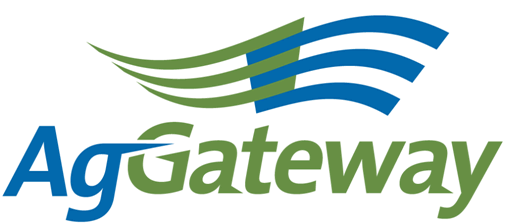 Note Taker Schedule:Newsletter Article Due Dates:Contact: Marcia Rhodus  M&C Committee Chair  314-694-8759  marcia.k.rhodus@monsanto.com  Nancy Appelquist  M&C Committee Vice Chair  Nappelquist@entira.net   Attendees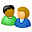 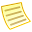 AgendaAgendaTopicTopicTopic LeaderTopic LeaderDesired OutcomeNotesMeeting MinutesMeeting MinutesMarcia RhodusMarcia RhodusMinute-taker assigned Jerry CoupeNOTE:  The Note Taker Schedule has been revised based on changes that occurred in our members after I first drafted it.AgGateway Antitrust PolicyAgGateway Antitrust PolicyMarcia RhodusMarcia RhodusAgreement to abide by click to view antitrust guidelinesAll agreed to abideApproval of Prior Meeting Minutes from Annual ConferenceApproval of Prior Meeting Minutes from Annual ConferenceMarcia RhodusMarcia RhodusTeam has approved minutes or agreed on updates for the 1/6 &  2/3 MeetingFrank Rydl motioned to approve the meeting notesVictoria Peoples 2nd the motionEveryone in attendance to accept meeting notes as posted. Review Action Items from last meetingReview Action Items from last meetingMarcia RhodusMarcia RhodusReview Status of Action ItemsSee list belowApril Newsletter PlanningApril Newsletter PlanningNancy AppelquistNancy AppelquistPlan for April newsletter in placeNancy reminded the group that we need to include title, author/company and the article itself.The March newsletter is ready to go out,   Nancy never saw the GTAC article. We will include it in the May Newsletter.April Newsletter articles – Deadline March 16Conner’s Corner – Rod ConnerNew Members – Nancy Appelquist – Technekes, Becker UnderwoodTonnage Reporting Project– Marilyn HunterDun & Bradstreet Transition Task Force Update – Dave Surber/Wendy SmithFuture Vision Task Force Update – Wendy SmithMembership Drive – Wendy Smith2012 Committees, Councils and Projects (CCP) Mid-Year Meeting – Pam Wilson/Marcia Rhodus2012 Annual Conference Sponsorship Opportunities – Darlene GibsonOthers?AgGateway in the news  - idea from Nancy – the link to the article in her organizations newsletterMay Newsletter articles – Deadline April 20Conner’s Corner – Rod ConnerNew Members – Nancy AppelquistCrop Protection Canada Connectivity Project (CPCC) -  Marilyn HunterDun & Bradstreet Transition Task Force Update – Dave Surber/Wendy SmithFuture Vision Task Force Update – Wendy Smith2012 Committees, Councils and Projects (CCP) Mid-Year Meeting – Marcia RhodusOthers?Membership Drive Plan of ActionMembership Drive Plan of ActionWendy SmithWendy SmithProvide any updates on upcoming Membership driveWendy has received anything from the councils and plans to follow-up this week. She will not be presenting an update on the drive today.  Needs to work thru revision of the membership drive based on discussions with AgGateway staff and members related to the recommendations from the Dun & Bradstreet Transition Task Force.  There are implications to trading partners who are not currently members of AgGateway and who are not subscribers of AGIIS; therefore will want to target them in the plans.  Wendy asked that it be include in the agenda for our next committee call and will revise our timeline accordingly.Frank Rydl asked whether the liaisons can help get the message out to their councils.  Wendy will ask for assistance to shape the message.  Need for help with the non-subscriber list – Wendy explained the issue very briefly and will take care of pulling together the list.On Boarding On Boarding On Boarding Marcia RhodusMarcia RhodusProvide updates on progressMarcia provided an update and need for additional clarification on the mentor element. Working on this. Looking at setting up a webpage as well. Noted that we need to define the mentor role better, criteria, roles/responsibilities, etc.New BusinessNew BusinessNew BusinessMarcia RhodusMarcia RhodusTeam understands status, next stepsReview Liaison Communication ListReview Liaison Communication ListReview Liaison Communication ListMarcia RhodusMarcia RhodusLiaisons are aware of items they need to take back to their councils.Upcoming MeetingsUpcoming MeetingsUpcoming MeetingsSet time & date for next meeting and future meetings.Next meeting 04/06/2012   11:00 PM EDT (10:00 CT, 9:00 MT, 8:00 PT)Active Action Items List as of 3/02/2012Active Action Items List as of 3/02/2012Active Action Items List as of 3/02/2012AccountableAction Status Wendy SmithFollow up with Marianne Embree, Christine Dingman and Marcia Rhodus on completion of the Value Propositions for Crop Nutrition and Seed.  Wendy to also provide current draft.OpenWendy SmithCreate a proposal for a Membership Drive Plan with timelines to allow for discussion.Superseded by the action item created on the February 3 M&C Conference call Not completed by the timeline, remains in progress, reference update provided in the related agenda topic.AllRod Connor has asked for suggestions from our committee for future Rod’s Corner articles.  Suggestions should be submitted directly to Rod.In progress (Keeping this as an open item so we are reminded to think of article suggestions for Rod)MarciaWrite up goals and send out to group.Completed previouslyWendy and MarciaRevise objectives by 1/20Open due to Wendy’s travel and illness. Meri forwarded to me some revised objectives to review this morning.WendyCheck on usage of current Twitter and Facebook accounts with AgGateway and how we might utilize these tools with membership drive and on boarding process.OpenWendy Check with Marilyn to confirm how she will be providing project updates for newsletterCompleted.WendyCreate a formal membership drive plan document and send to the M&C the week of February 20 and plan to present it at the March 2 M&C call.Not completed by the timeline, remains in progress, reference update provided in the related agenda topic.Will delete the first one and delete the earlier duplicateWendyDetermine whether we will have a trade show at PISC (Purchasing and Ingredients Suppliers Conference) and if yes, which of our members will be helping out.Completed. We will not have a booth at the 2012 Trade Show. WendySend current proposed trade show schedule, with ones we’re attending flagged to the M&C Committee and post to websiteCompleted – posted in the supporting resources folder on M&C Committee webpage ACTION: Wendy to provide monthly update on marketing calendarWendyCreate AgGateway Publications folder on the M&C webpage and will post the half sheet. She will send an email to the group once that is completed.Completed – folder created and 2012 AgGateway Half-Page posted.ACTION: Wendy will add the current Council sell sheets to this folderWendySend Victoria, Nancy, Dave and Meri some examples of the pieces used in the past to promote AgGatewayClosed. Since we will not be having a booth at PISC this is no longer needed.NancyFollow-up with Andriana on the best way to handle errata in the newsletter (reference example with member name typo)Closed. Andriana will draft something for inclusion in the newsletter on this and sendNancywill include in her communication to the newsletter article authors asking them to include the titles for their articlesCompleted. Leave as ongoing task. Bylines – ask for authors as well as titles, byline/authors, company that their associated with and titles in addition to articleMeriSend contact information for Honeywell to NancyCompleted during our last callMeriEnsure that the Editor (Andriana), Vice Chair (Nancy), M&C Committee Chair (Marcia Rhodus), AgGateway EVP/COO (Wendy Smith), and AgGateway President/CEO (Rod Conner) are included in the distribution list for the draft newsletterCompleted. Confirmed on the last committee call that they wereVictoria, Nancy, Dave and MeriWill help with development of the trade show flyer for PISC.Closed. Since we will not be having a booth at PISC this is no longer needed.ALLReview to M&C Committee webpage and check whether names/liaison assignments are accurate and let Wendy know if anything needs to be changed. Wendy has not received any corrections and assumes the information is correctAllReview M&C membership liaison list for accuracyWendy has not received any corrections and assumes the information is correct. Duplicate of previousWendySend Link for the where she can access the AgGateway in the news articles WendyFollow-up on whether anyone formally tracking AgGateway in the news, ask Rod, ask MeriNancyForward the GTAC article to Wendy and Andriana. Andriana will review/edit and sent to Meri for inclusion in the current newsletter (scheduled to go out today or Monday)Meeting DateNote Taker Assigned6-Apr-12Dave Craft4-May-12Victoria Peoples1-Jun-12Jessica Perry6-Jul-12Frank Rydl3-Aug-12Sara Novak7-Sep-12Andriana Doukas5-Oct-12Nancy Appelquist2-Nov-12Jerry Coupe7-Dec-12Dave CraftArticle Due DateNewsletter20-Apr-11May18-May-11June15-Jun-11July20-Jul-11August17-Aug-11September21-Sep-11October19-Oct-11November16-Nov-11December21-Dec-11January